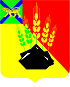 АДМИНИСТРАЦИЯ МИХАЙЛОВСКОГО МУНИЦИПАЛЬНОГО РАЙОНА ПОСТАНОВЛЕНИЕ 
18.01.2021                                              с. Михайловка                                                    № 27-паО создании комиссии по формированию списков участников муниципальной программы «Обеспечение жильем молодых семей Михайловского муниципального района» на 2021-2023 годы На основании Федерального закона от 06.10.2003 № 131-ФЗ «Об общих принципах организации местного самоуправления в РФ», Устава Михайловского муниципального района, в целях реализации муниципальной программы «Обеспечение жильем молодых семей Михайловского муниципального района» на 2021-2023 годы, утвержденной постановлением администрации Михайловского муниципального района от 26.10.2020 № 929-па, администрация Михайловского муниципального районаПОСТАНОВЛЯЕТ:1. Создать комиссию по формированию списков участников муниципальной программы «Обеспечение жильем молодых семей Михайловского муниципального района» на 2021-2023 годы (приложение № 1).2. Утвердить положение о комиссии по формированию списков участников муниципальной программы «Обеспечение жильем молодых семей Михайловского муниципального района» на 2021-2023 годы (приложение № 2). 3. Считать утратившим силу постановление администрации Михайловского муниципального района от 24.05.2018 № 608-па «О создании комиссии по формированию списков участников муниципальной программы «Обеспечение жильем молодых семей Михайловского муниципального района» на 2018-2020 годы».4. Муниципальному казенному учреждению «Управление по организационно-техническому обеспечению деятельности администрации Михайловского муниципального района» (Горшков А.П.) разместить данное постановление на официальном сайте администрации Михайловского муниципального района. 5. Настоящее постановление вступает в силу с момента его размещения на официальном сайте администрации Михайловского муниципального района в информационно-коммуникационной сети Интернет. 6. Контроль исполнения настоящего постановления возложить на и.о. заместителя главы администрации муниципального района Чепала А.Ф.Глава Михайловского муниципального района - Глава администрации района                                                     В.В. АрхиповПриложение № 1к постановлению администрацииМихайловского муниципального районаот 18.01.2021 № 27-па Состав комиссии по формированию списков участников муниципальной программы «Обеспечение жильем молодых семей Михайловского муниципального района» на 2021-2023 годыПриложение № 2УТВЕРЖДЕНОпостановлением администрацииМихайловского муниципального районаот 18.01.2021 № 27-па ПОЛОЖЕНИЕо комиссии по формированию списков  участниковмуниципальной программы «Обеспечение жильем молодых семей Михайловского муниципального района» на 2021-2023 годы1. Общие положения1.1. Комиссия по формированию списков участников муниципальной программы «Обеспечение жильем молодых семей Михайловского муниципального района» на 2021-2023 годы (далее – Комиссия) создается с целью формирования списка участников муниципальной программы «Обеспечение жильем молодых семей Михайловского муниципального района» на 2021-2023 годы», утвержденной постановлением администрации Михайловского муниципального района от 26.10.2020 № 929-па «Об утверждении муниципальной программы «Обеспечение жильем молодых семей Михайловского муниципального района» на 2021-2023 годы».1.2. Комиссия действует на основании настоящего Положения и постановления администрации Михайловского муниципального района от 26.10.2020 № 929-па «Об утверждении муниципальной программы «Обеспечение жильем молодых семей Михайловского муниципального района» на 2021-2023 годы» (далее – Программа).1.3. Комиссия создается в составе не менее 7 человек.1.4. В состав Комиссии включаются в обязательном порядке:- председатель Комиссии;- заместитель председателя Комиссии;- секретарь Комиссии;- представитель управления правового обеспечения;- представитель управления учета и отчетности;- представитель управления экономики;- представитель управления жизнеобеспечения.2. Задачи Комиссии2.1. Формирование Списка участников Программы, отвечающих требованиям, предусмотренным порядком предоставления социальных выплат молодым семьям в рамках реализации Программы, для последующего их утверждения постановлением администрации Михайловского муниципального района.3. Функции Комиссии3.1. Проведение проверки достоверности сведений, соблюдения требований Программы, правильности установления очередности предварительного списка участников Программы и формирование Списка участников Программы.3.2. Подготовка проекта постановления об утверждении протокола заседания комиссии по формированию списков участников муниципальной программы «Обеспечение жильем молодых семей Михайловского муниципального района» на 2021-2023 годы.3.3. Формирование дополнений к Списку участников Программы по мере поступления и рассмотрения заявлений и документов от заявителей.4. Компетенция членов Комиссии4.1. Председатель Комиссии – организует работу Комиссии, созывает заседания Комиссии и председательствует на них, подписывает протоколы заседаний Комиссии и имеет решающий голос на заседаниях.4.2. Заместитель председателя Комиссии – в случае отсутствия председателя осуществляет его функции.4.3. Секретарь Комиссии:- организует и ведет прием граждан по вопросам участия в Программе;- принимает необходимые документы для участия в Программе;- выносит на заседание Комиссии пакеты представленных молодыми семьями документов на рассмотрение и принятие решения;- подписывает протоколы заседаний Комиссии;- формирует и направляет в департамент по делам молодежи Приморского края список молодых семей - участников муниципальной Программы;- уведомляет участников Программы о включении их в сводный список молодых семей - участников подпрограммы «Обеспечение жильем молодых семей» государственной  программы Приморского края «Обеспечение доступным жильем и качественными услугами жилищно-коммунального хозяйства населения Приморского края» на 2020-2027 годы.5. Регламент работы Комиссии5.1. Заседания Комиссии проводятся по мере необходимости по решению председателя Комиссии, но не реже 1 раза в квартал.5.2. Члены Комиссии письменно извещаются о назначенном заседании Комиссии не менее чем за 2 дня до даты его проведения.5.3. Заседания Комиссии правомочны, если на них присутствует не менее половины членов Комиссии.5.4. Решения на заседании Комиссии принимаются большинством голосов присутствующих. Каждый член Комиссии обладает одним голосом. Передача голоса одним членом Комиссии другому не допускается.5.5. В случае равенства голосов членов Комиссии голос председателя Комиссии является решающим.5.6. На заседании Комиссии ведется протокол, который составляется не позднее 10-ти рабочих дней после ее проведения, подписывается всеми членами  Комиссии.5.7. В случае отсутствия секретаря Комиссии его функции по поручению председателя Комиссии исполняет один из членов КомиссииЗаместитель главы администрации Михайловского муниципального районаПредседательКомиссииНачальник управления учета и отчетностиЗаместительпредседателякомиссииНачальник отдела по культуре и молодежной политике управления культуры и внутренней политикиСекретарькомиссииНачальник управления правового обеспеченияЧлен комиссииНачальник отдела экономики управления экономикиЧлен комиссииГлавный специалист отдела экономики управления экономикиЧлен комиссииГлавный специалист 1 разряда по работе с жилищным фондом отдела по работе с жилищным фондом управления жизнеобеспеченияЧлен комиссии